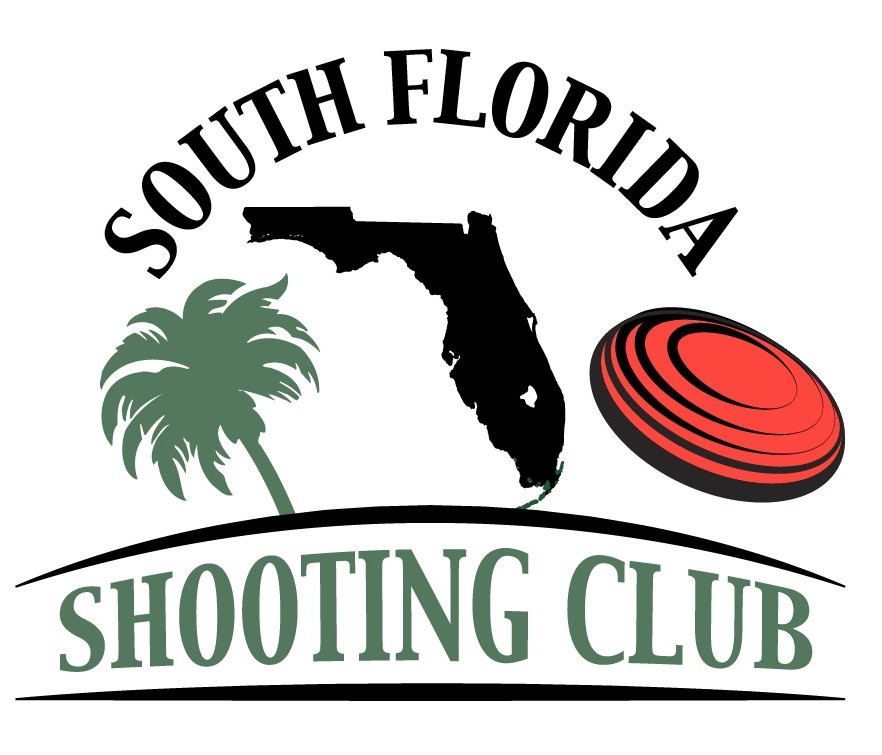 Club Membership Levels & BenefitsLifetime Membership is valid for a period of 25 years. After 25 years, member will pay an annual membership fee equal to 50% of Platinum Membership dues.Application for MembershipName ____________________________________________________________________ Date of Birth ______________________	Mailing Address ______________________________________________________________________________________________City________________________________________________________ State __________________ Zip Code _________________Primary Phone ____________________________________________ Alternate Phone ______________________________________Alternate Address _____________________________________________________________________________________________City________________________________________________________ State __________________ Zip Code _________________Email Address ________________________________________________________________________________________________	Family Members Also Applying (for Husband and Wife or Family Memberships only)Spouse Name ______________________________________________________________ Date of Birth ______________________	Children’s Name (Under 21) ___________________________________________________ Date of Birth ______________________	Children’s Name (Under 21) ___________________________________________________ Date of Birth ______________________	Employment InformationEmployer or Business Affiliation__________________________________________________________________________________Mailing Address ______________________________________________________________________________________________City________________________________________________________ State __________________ Zip Code _________________Principle Interest in Club: □ Skeet   □ Trap   □ ZZ Birds   □ Sporting Clays   □ 5-stand   □ Bunker   □ Social   □ OtherReferred by Member ________________________________________________________________________________Membership Categories & Annual Dues- UPDATED APRIL 28th, 2021State sales tax applies to all purchases.  Annual dues will be charged yearly unless otherwise stated.  Member monthly account activity will be billed to member at close of month.  Balance is due upon receipt.  Members are required to maintain an active credit card on file with SFSC for the purpose of securing all club charges and purchases.  Account will be billed to said credit card when account reaches 10 days past due.  Failure to pay additional fees will result in collection action and termination of membership.  Cash, check, Visa, MasterCard and Discover are accepted. Membership can be terminated for cause at the General Manager's sole discretion.Membership LevelAnnual CostBenefitsIndividual MembershipFamily MembershipHusband and Wife MembershipJunior Membership 
$2,500$4,750$3,500$700Access to the SFSC grounds, all amenities and private clubhouseInvitation to open tournaments and club championshipsFamily membership includes husband and wife/partner and two children up to the age of 21To qualify for Junior Membership, applicant must be between the ages of 16 - 21Individual Platinum MembershipHusband & Wife Platinum Membership$9,000$17,500Access to the SFSC grounds, all amenities and private clubhouse40,000 clay cap (per membership year).45 cents a clay after cap is metDiscounts in Pro-Shop (10% excluding ammo)Golf Cart Rental included80,000 clay cap (combined per membership year)Individual Lifetime MembershipFamily Lifetime Membership$75,000$100,000Access to the SFSC grounds, all amenities and private clubhouseAll clays for daily shootingPriority registration for all tournamentsGolf cart Rental Included10 hours of shooting instruction per yearDiscount on club clothing□ Junior Membership□ Individual Membership$700$2,500□ Husband & Wife Membership□ Family Membership$3,500$4,750□ Platinum Individual Membership$9,000□ Husband & Wife Platinum$17,5000□ Lifetime Individual Membership$75,000□ Lifetime Family Membership$100,000Credit Card Account #Credit Card Account #Exp. Date:Security Code:Member Name:Signature: